OBJEDNÁVKA 23OVSL0200001297OBJEDNÁVKA 23OVSL0200001297OBJEDNÁVKA 23OVSL0200001297OBJEDNÁVKA 23OVSL0200001297OBJEDNÁVKA 23OVSL0200001297OBJEDNÁVKA 23OVSL0200001297OBJEDNÁVKA 23OVSL0200001297OBJEDNÁVKA 23OVSL0200001297OBJEDNÁVKA 23OVSL0200001297OBJEDNÁVKA 23OVSL0200001297OBJEDNÁVKA 23OVSL0200001297OBJEDNÁVKA 23OVSL0200001297OBJEDNÁVKA 23OVSL0200001297OBJEDNÁVKA 23OVSL0200001297OBJEDNÁVKA 23OVSL0200001297OBJEDNÁVKA 23OVSL0200001297OBJEDNÁVKA 23OVSL0200001297OBJEDNÁVKA 23OVSL0200001297OBJEDNÁVKA 23OVSL0200001297OBJEDNÁVKA 23OVSL0200001297OBJEDNÁVKA 23OVSL0200001297OBJEDNÁVKA 23OVSL0200001297OBJEDNÁVKA 23OVSL0200001297OBJEDNÁVKA 23OVSL0200001297OBJEDNÁVKA 23OVSL0200001297OBJEDNÁVKA 23OVSL0200001297OBJEDNÁVKA 23OVSL0200001297OBJEDNÁVKA 23OVSL0200001297OBJEDNÁVKA 23OVSL0200001297OBJEDNÁVKA 23OVSL0200001297OBJEDNÁVKA 23OVSL0200001297OBJEDNÁVKA 23OVSL0200001297OBJEDNÁVKA 23OVSL0200001297OBJEDNÁVKA 23OVSL0200001297OBJEDNÁVKA 23OVSL0200001297OBJEDNÁVKA 23OVSL0200001297OBJEDNÁVKA 23OVSL0200001297OBJEDNÁVKA 23OVSL0200001297OBJEDNÁVKA 23OVSL0200001297OBJEDNÁVKA 23OVSL0200001297OBJEDNÁVKA 23OVSL0200001297OBJEDNÁVKA 23OVSL0200001297OBJEDNÁVKA 23OVSL0200001297OBJEDNÁVKA 23OVSL0200001297ODBĚRATELODBĚRATELODBĚRATELODBĚRATELODBĚRATELODBĚRATELODBĚRATELODBĚRATELODBĚRATELODBĚRATELDODAVATELDODAVATELDODAVATELDODAVATELDODAVATELDODAVATELDODAVATELDODAVATELDODAVATELDODAVATELDODAVATELDODAVATELDODAVATELDODAVATELDODAVATELDODAVATELDODAVATELPovrly Copper Industries a.s.Mírová 63403 32, PovrlyPovrly Copper Industries a.s.Mírová 63403 32, PovrlyPovrly Copper Industries a.s.Mírová 63403 32, PovrlyPovrly Copper Industries a.s.Mírová 63403 32, PovrlyPovrly Copper Industries a.s.Mírová 63403 32, PovrlyPovrly Copper Industries a.s.Mírová 63403 32, PovrlyPovrly Copper Industries a.s.Mírová 63403 32, PovrlyPovrly Copper Industries a.s.Mírová 63403 32, PovrlyPovrly Copper Industries a.s.Mírová 63403 32, PovrlyPovrly Copper Industries a.s.Mírová 63403 32, PovrlyUniverzita Jana Evangelisty Purkyně v Ústí nad LabemUniverzita Jana Evangelisty Purkyně v Ústí nad LabemUniverzita Jana Evangelisty Purkyně v Ústí nad LabemUniverzita Jana Evangelisty Purkyně v Ústí nad LabemUniverzita Jana Evangelisty Purkyně v Ústí nad LabemUniverzita Jana Evangelisty Purkyně v Ústí nad LabemUniverzita Jana Evangelisty Purkyně v Ústí nad LabemUniverzita Jana Evangelisty Purkyně v Ústí nad LabemUniverzita Jana Evangelisty Purkyně v Ústí nad LabemUniverzita Jana Evangelisty Purkyně v Ústí nad LabemUniverzita Jana Evangelisty Purkyně v Ústí nad LabemUniverzita Jana Evangelisty Purkyně v Ústí nad LabemUniverzita Jana Evangelisty Purkyně v Ústí nad LabemUniverzita Jana Evangelisty Purkyně v Ústí nad LabemUniverzita Jana Evangelisty Purkyně v Ústí nad LabemUniverzita Jana Evangelisty Purkyně v Ústí nad LabemUniverzita Jana Evangelisty Purkyně v Ústí nad LabemPovrly Copper Industries a.s.Mírová 63403 32, PovrlyPovrly Copper Industries a.s.Mírová 63403 32, PovrlyPovrly Copper Industries a.s.Mírová 63403 32, PovrlyPovrly Copper Industries a.s.Mírová 63403 32, PovrlyPovrly Copper Industries a.s.Mírová 63403 32, PovrlyPovrly Copper Industries a.s.Mírová 63403 32, PovrlyPovrly Copper Industries a.s.Mírová 63403 32, PovrlyPovrly Copper Industries a.s.Mírová 63403 32, PovrlyPovrly Copper Industries a.s.Mírová 63403 32, PovrlyPovrly Copper Industries a.s.Mírová 63403 32, PovrlyPovrly Copper Industries a.s.Mírová 63403 32, PovrlyPovrly Copper Industries a.s.Mírová 63403 32, PovrlyPovrly Copper Industries a.s.Mírová 63403 32, PovrlyPovrly Copper Industries a.s.Mírová 63403 32, PovrlyPovrly Copper Industries a.s.Mírová 63403 32, PovrlyPovrly Copper Industries a.s.Mírová 63403 32, PovrlyPovrly Copper Industries a.s.Mírová 63403 32, PovrlyPovrly Copper Industries a.s.Mírová 63403 32, PovrlyPovrly Copper Industries a.s.Mírová 63403 32, PovrlyPovrly Copper Industries a.s.Mírová 63403 32, PovrlyPasteurova 3544/1400 01, Ústí nad Labem-centrumČeská republikaPasteurova 3544/1400 01, Ústí nad Labem-centrumČeská republikaPasteurova 3544/1400 01, Ústí nad Labem-centrumČeská republikaPasteurova 3544/1400 01, Ústí nad Labem-centrumČeská republikaPasteurova 3544/1400 01, Ústí nad Labem-centrumČeská republikaPasteurova 3544/1400 01, Ústí nad Labem-centrumČeská republikaPasteurova 3544/1400 01, Ústí nad Labem-centrumČeská republikaPasteurova 3544/1400 01, Ústí nad Labem-centrumČeská republikaPasteurova 3544/1400 01, Ústí nad Labem-centrumČeská republikaPasteurova 3544/1400 01, Ústí nad Labem-centrumČeská republikaPasteurova 3544/1400 01, Ústí nad Labem-centrumČeská republikaPasteurova 3544/1400 01, Ústí nad Labem-centrumČeská republikaPasteurova 3544/1400 01, Ústí nad Labem-centrumČeská republikaPasteurova 3544/1400 01, Ústí nad Labem-centrumČeská republikaPasteurova 3544/1400 01, Ústí nad Labem-centrumČeská republikaPasteurova 3544/1400 01, Ústí nad Labem-centrumČeská republikaPasteurova 3544/1400 01, Ústí nad Labem-centrumČeská republikaPasteurova 3544/1400 01, Ústí nad Labem-centrumČeská republikaPasteurova 3544/1400 01, Ústí nad Labem-centrumČeská republikaPasteurova 3544/1400 01, Ústí nad Labem-centrumČeská republikaPasteurova 3544/1400 01, Ústí nad Labem-centrumČeská republikaPasteurova 3544/1400 01, Ústí nad Labem-centrumČeská republikaPasteurova 3544/1400 01, Ústí nad Labem-centrumČeská republikaPasteurova 3544/1400 01, Ústí nad Labem-centrumČeská republikaPasteurova 3544/1400 01, Ústí nad Labem-centrumČeská republikaPasteurova 3544/1400 01, Ústí nad Labem-centrumČeská republikaPasteurova 3544/1400 01, Ústí nad Labem-centrumČeská republikaPasteurova 3544/1400 01, Ústí nad Labem-centrumČeská republikaPasteurova 3544/1400 01, Ústí nad Labem-centrumČeská republikaPasteurova 3544/1400 01, Ústí nad Labem-centrumČeská republikaPasteurova 3544/1400 01, Ústí nad Labem-centrumČeská republikaPasteurova 3544/1400 01, Ústí nad Labem-centrumČeská republikaPasteurova 3544/1400 01, Ústí nad Labem-centrumČeská republikaPasteurova 3544/1400 01, Ústí nad Labem-centrumČeská republikaIČ:IČ:4990303949903039499030394990303949903039499030394990303949903039Pasteurova 3544/1400 01, Ústí nad Labem-centrumČeská republikaPasteurova 3544/1400 01, Ústí nad Labem-centrumČeská republikaPasteurova 3544/1400 01, Ústí nad Labem-centrumČeská republikaPasteurova 3544/1400 01, Ústí nad Labem-centrumČeská republikaPasteurova 3544/1400 01, Ústí nad Labem-centrumČeská republikaPasteurova 3544/1400 01, Ústí nad Labem-centrumČeská republikaPasteurova 3544/1400 01, Ústí nad Labem-centrumČeská republikaPasteurova 3544/1400 01, Ústí nad Labem-centrumČeská republikaPasteurova 3544/1400 01, Ústí nad Labem-centrumČeská republikaPasteurova 3544/1400 01, Ústí nad Labem-centrumČeská republikaPasteurova 3544/1400 01, Ústí nad Labem-centrumČeská republikaPasteurova 3544/1400 01, Ústí nad Labem-centrumČeská republikaPasteurova 3544/1400 01, Ústí nad Labem-centrumČeská republikaPasteurova 3544/1400 01, Ústí nad Labem-centrumČeská republikaPasteurova 3544/1400 01, Ústí nad Labem-centrumČeská republikaPasteurova 3544/1400 01, Ústí nad Labem-centrumČeská republikaPasteurova 3544/1400 01, Ústí nad Labem-centrumČeská republikaDIČ:DIČ:CZ49903039CZ49903039CZ49903039CZ49903039CZ49903039CZ49903039CZ49903039CZ49903039Pasteurova 3544/1400 01, Ústí nad Labem-centrumČeská republikaPasteurova 3544/1400 01, Ústí nad Labem-centrumČeská republikaPasteurova 3544/1400 01, Ústí nad Labem-centrumČeská republikaPasteurova 3544/1400 01, Ústí nad Labem-centrumČeská republikaPasteurova 3544/1400 01, Ústí nad Labem-centrumČeská republikaPasteurova 3544/1400 01, Ústí nad Labem-centrumČeská republikaPasteurova 3544/1400 01, Ústí nad Labem-centrumČeská republikaPasteurova 3544/1400 01, Ústí nad Labem-centrumČeská republikaPasteurova 3544/1400 01, Ústí nad Labem-centrumČeská republikaPasteurova 3544/1400 01, Ústí nad Labem-centrumČeská republikaPasteurova 3544/1400 01, Ústí nad Labem-centrumČeská republikaPasteurova 3544/1400 01, Ústí nad Labem-centrumČeská republikaPasteurova 3544/1400 01, Ústí nad Labem-centrumČeská republikaPasteurova 3544/1400 01, Ústí nad Labem-centrumČeská republikaPasteurova 3544/1400 01, Ústí nad Labem-centrumČeská republikaPasteurova 3544/1400 01, Ústí nad Labem-centrumČeská republikaPasteurova 3544/1400 01, Ústí nad Labem-centrumČeská republikaDIČ:DIČ:CZ49903039CZ49903039CZ49903039CZ49903039CZ49903039CZ49903039CZ49903039CZ49903039DIČ:DIČ:CZ49903039CZ49903039CZ49903039CZ49903039CZ49903039CZ49903039CZ49903039CZ49903039IČ:IČ:445556014455560144555601445556014455560144555601445556014455560144555601445556014455560144555601445556014455560144555601IČ:IČ:445556014455560144555601445556014455560144555601445556014455560144555601445556014455560144555601445556014455560144555601zapsaná v obchodním rejstříku u Krajského soudu v Ústí nad Labem v oddíle C, vložce 32860zapsaná v obchodním rejstříku u Krajského soudu v Ústí nad Labem v oddíle C, vložce 32860zapsaná v obchodním rejstříku u Krajského soudu v Ústí nad Labem v oddíle C, vložce 32860zapsaná v obchodním rejstříku u Krajského soudu v Ústí nad Labem v oddíle C, vložce 32860zapsaná v obchodním rejstříku u Krajského soudu v Ústí nad Labem v oddíle C, vložce 32860zapsaná v obchodním rejstříku u Krajského soudu v Ústí nad Labem v oddíle C, vložce 32860zapsaná v obchodním rejstříku u Krajského soudu v Ústí nad Labem v oddíle C, vložce 32860zapsaná v obchodním rejstříku u Krajského soudu v Ústí nad Labem v oddíle C, vložce 32860zapsaná v obchodním rejstříku u Krajského soudu v Ústí nad Labem v oddíle C, vložce 32860zapsaná v obchodním rejstříku u Krajského soudu v Ústí nad Labem v oddíle C, vložce 32860IČ:IČ:445556014455560144555601445556014455560144555601445556014455560144555601445556014455560144555601445556014455560144555601zapsaná v obchodním rejstříku u Krajského soudu v Ústí nad Labem v oddíle C, vložce 32860zapsaná v obchodním rejstříku u Krajského soudu v Ústí nad Labem v oddíle C, vložce 32860zapsaná v obchodním rejstříku u Krajského soudu v Ústí nad Labem v oddíle C, vložce 32860zapsaná v obchodním rejstříku u Krajského soudu v Ústí nad Labem v oddíle C, vložce 32860zapsaná v obchodním rejstříku u Krajského soudu v Ústí nad Labem v oddíle C, vložce 32860zapsaná v obchodním rejstříku u Krajského soudu v Ústí nad Labem v oddíle C, vložce 32860zapsaná v obchodním rejstříku u Krajského soudu v Ústí nad Labem v oddíle C, vložce 32860zapsaná v obchodním rejstříku u Krajského soudu v Ústí nad Labem v oddíle C, vložce 32860zapsaná v obchodním rejstříku u Krajského soudu v Ústí nad Labem v oddíle C, vložce 32860zapsaná v obchodním rejstříku u Krajského soudu v Ústí nad Labem v oddíle C, vložce 32860DIČ:DIČ:CZ44555601CZ44555601CZ44555601CZ44555601CZ44555601CZ44555601CZ44555601CZ44555601CZ44555601CZ44555601CZ44555601CZ44555601CZ44555601CZ44555601CZ44555601zapsaná v obchodním rejstříku u Krajského soudu v Ústí nad Labem v oddíle C, vložce 32860zapsaná v obchodním rejstříku u Krajského soudu v Ústí nad Labem v oddíle C, vložce 32860zapsaná v obchodním rejstříku u Krajského soudu v Ústí nad Labem v oddíle C, vložce 32860zapsaná v obchodním rejstříku u Krajského soudu v Ústí nad Labem v oddíle C, vložce 32860zapsaná v obchodním rejstříku u Krajského soudu v Ústí nad Labem v oddíle C, vložce 32860zapsaná v obchodním rejstříku u Krajského soudu v Ústí nad Labem v oddíle C, vložce 32860zapsaná v obchodním rejstříku u Krajského soudu v Ústí nad Labem v oddíle C, vložce 32860zapsaná v obchodním rejstříku u Krajského soudu v Ústí nad Labem v oddíle C, vložce 32860zapsaná v obchodním rejstříku u Krajského soudu v Ústí nad Labem v oddíle C, vložce 32860zapsaná v obchodním rejstříku u Krajského soudu v Ústí nad Labem v oddíle C, vložce 32860Kontaktní osobaxxxxxxxxxKontaktní osobaxxxxxxxxxKontaktní osobaxxxxxxxxxKontaktní osobaxxxxxxxxxKontaktní osobaxxxxxxxxxKontaktní osobaxxxxxxxxxKontaktní osobaxxxxxxxxxKontaktní osobaxxxxxxxxxKontaktní osobaxxxxxxxxxKontaktní osobaxxxxxxxxxKontaktní osobaxxxxxxxxxKontaktní osobaxxxxxxxxxKontaktní osobaxxxxxxxxxKontaktní osobaxxxxxxxxxKontaktní osobaxxxxxxxxxKontaktní osobaxxxxxxxxxKontaktní osobaxxxxxxxxxKontaktní osoba: xxxxxx, tel:xxxxxx, xxxxxxxKontaktní osoba: xxxxxx, tel:xxxxxx, xxxxxxxKontaktní osoba: xxxxxx, tel:xxxxxx, xxxxxxxKontaktní osoba: xxxxxx, tel:xxxxxx, xxxxxxxKontaktní osoba: xxxxxx, tel:xxxxxx, xxxxxxxKontaktní osoba: xxxxxx, tel:xxxxxx, xxxxxxxKontaktní osoba: xxxxxx, tel:xxxxxx, xxxxxxxKontaktní osoba: xxxxxx, tel:xxxxxx, xxxxxxxKontaktní osoba: xxxxxx, tel:xxxxxx, xxxxxxxKontaktní osoba: xxxxxx, tel:xxxxxx, xxxxxxxKontaktní osobaxxxxxxxxxKontaktní osobaxxxxxxxxxKontaktní osobaxxxxxxxxxKontaktní osobaxxxxxxxxxKontaktní osobaxxxxxxxxxKontaktní osobaxxxxxxxxxKontaktní osobaxxxxxxxxxKontaktní osobaxxxxxxxxxKontaktní osobaxxxxxxxxxKontaktní osobaxxxxxxxxxKontaktní osobaxxxxxxxxxKontaktní osobaxxxxxxxxxKontaktní osobaxxxxxxxxxKontaktní osobaxxxxxxxxxKontaktní osobaxxxxxxxxxKontaktní osobaxxxxxxxxxKontaktní osobaxxxxxxxxxKontaktní osoba: xxxxxx, tel:xxxxxx, xxxxxxxKontaktní osoba: xxxxxx, tel:xxxxxx, xxxxxxxKontaktní osoba: xxxxxx, tel:xxxxxx, xxxxxxxKontaktní osoba: xxxxxx, tel:xxxxxx, xxxxxxxKontaktní osoba: xxxxxx, tel:xxxxxx, xxxxxxxKontaktní osoba: xxxxxx, tel:xxxxxx, xxxxxxxKontaktní osoba: xxxxxx, tel:xxxxxx, xxxxxxxKontaktní osoba: xxxxxx, tel:xxxxxx, xxxxxxxKontaktní osoba: xxxxxx, tel:xxxxxx, xxxxxxxKontaktní osoba: xxxxxx, tel:xxxxxx, xxxxxxxObjednávka:Objednávka:Objednávka:23OVSL020000129723OVSL020000129723OVSL020000129723OVSL0200001297Dodací podmínka:Dodací podmínka:Dodací podmínka:Dodací podmínka:Dodací podmínka:Datum pořízení:Datum pořízení:Datum pořízení:Datum pořízení:Datum pořízení:18.10.202318.10.202318.10.202318.10.2023Datum dodání:Datum dodání:Datum dodání:Datum dodání:Datum dodání:15.11.202315.11.202315.11.202315.11.2023Prosíme o uvedení čísla objednávky na všech fakturách a přiložení této objednávky včetně objednavatelem potvrzené předávací dokumentace. S odkazem na naše obchodní podmínky na webu - https://pci.cz/pdf/VOP_KUPNI_SMLOUVY.pdfFaktura bez těchto náležitostí bude vrácena!Prosíme o uvedení čísla objednávky na všech fakturách a přiložení této objednávky včetně objednavatelem potvrzené předávací dokumentace. S odkazem na naše obchodní podmínky na webu - https://pci.cz/pdf/VOP_KUPNI_SMLOUVY.pdfFaktura bez těchto náležitostí bude vrácena!Prosíme o uvedení čísla objednávky na všech fakturách a přiložení této objednávky včetně objednavatelem potvrzené předávací dokumentace. S odkazem na naše obchodní podmínky na webu - https://pci.cz/pdf/VOP_KUPNI_SMLOUVY.pdfFaktura bez těchto náležitostí bude vrácena!Prosíme o uvedení čísla objednávky na všech fakturách a přiložení této objednávky včetně objednavatelem potvrzené předávací dokumentace. S odkazem na naše obchodní podmínky na webu - https://pci.cz/pdf/VOP_KUPNI_SMLOUVY.pdfFaktura bez těchto náležitostí bude vrácena!Prosíme o uvedení čísla objednávky na všech fakturách a přiložení této objednávky včetně objednavatelem potvrzené předávací dokumentace. S odkazem na naše obchodní podmínky na webu - https://pci.cz/pdf/VOP_KUPNI_SMLOUVY.pdfFaktura bez těchto náležitostí bude vrácena!Prosíme o uvedení čísla objednávky na všech fakturách a přiložení této objednávky včetně objednavatelem potvrzené předávací dokumentace. S odkazem na naše obchodní podmínky na webu - https://pci.cz/pdf/VOP_KUPNI_SMLOUVY.pdfFaktura bez těchto náležitostí bude vrácena!Prosíme o uvedení čísla objednávky na všech fakturách a přiložení této objednávky včetně objednavatelem potvrzené předávací dokumentace. S odkazem na naše obchodní podmínky na webu - https://pci.cz/pdf/VOP_KUPNI_SMLOUVY.pdfFaktura bez těchto náležitostí bude vrácena!Prosíme o uvedení čísla objednávky na všech fakturách a přiložení této objednávky včetně objednavatelem potvrzené předávací dokumentace. S odkazem na naše obchodní podmínky na webu - https://pci.cz/pdf/VOP_KUPNI_SMLOUVY.pdfFaktura bez těchto náležitostí bude vrácena!Prosíme o uvedení čísla objednávky na všech fakturách a přiložení této objednávky včetně objednavatelem potvrzené předávací dokumentace. S odkazem na naše obchodní podmínky na webu - https://pci.cz/pdf/VOP_KUPNI_SMLOUVY.pdfFaktura bez těchto náležitostí bude vrácena!Prosíme o uvedení čísla objednávky na všech fakturách a přiložení této objednávky včetně objednavatelem potvrzené předávací dokumentace. S odkazem na naše obchodní podmínky na webu - https://pci.cz/pdf/VOP_KUPNI_SMLOUVY.pdfFaktura bez těchto náležitostí bude vrácena!Prosíme o uvedení čísla objednávky na všech fakturách a přiložení této objednávky včetně objednavatelem potvrzené předávací dokumentace. S odkazem na naše obchodní podmínky na webu - https://pci.cz/pdf/VOP_KUPNI_SMLOUVY.pdfFaktura bez těchto náležitostí bude vrácena!Prosíme o uvedení čísla objednávky na všech fakturách a přiložení této objednávky včetně objednavatelem potvrzené předávací dokumentace. S odkazem na naše obchodní podmínky na webu - https://pci.cz/pdf/VOP_KUPNI_SMLOUVY.pdfFaktura bez těchto náležitostí bude vrácena!Prosíme o uvedení čísla objednávky na všech fakturách a přiložení této objednávky včetně objednavatelem potvrzené předávací dokumentace. S odkazem na naše obchodní podmínky na webu - https://pci.cz/pdf/VOP_KUPNI_SMLOUVY.pdfFaktura bez těchto náležitostí bude vrácena!Prosíme o uvedení čísla objednávky na všech fakturách a přiložení této objednávky včetně objednavatelem potvrzené předávací dokumentace. S odkazem na naše obchodní podmínky na webu - https://pci.cz/pdf/VOP_KUPNI_SMLOUVY.pdfFaktura bez těchto náležitostí bude vrácena!Prosíme o uvedení čísla objednávky na všech fakturách a přiložení této objednávky včetně objednavatelem potvrzené předávací dokumentace. S odkazem na naše obchodní podmínky na webu - https://pci.cz/pdf/VOP_KUPNI_SMLOUVY.pdfFaktura bez těchto náležitostí bude vrácena!Prosíme o uvedení čísla objednávky na všech fakturách a přiložení této objednávky včetně objednavatelem potvrzené předávací dokumentace. S odkazem na naše obchodní podmínky na webu - https://pci.cz/pdf/VOP_KUPNI_SMLOUVY.pdfFaktura bez těchto náležitostí bude vrácena!Prosíme o uvedení čísla objednávky na všech fakturách a přiložení této objednávky včetně objednavatelem potvrzené předávací dokumentace. S odkazem na naše obchodní podmínky na webu - https://pci.cz/pdf/VOP_KUPNI_SMLOUVY.pdfFaktura bez těchto náležitostí bude vrácena!Prosíme o uvedení čísla objednávky na všech fakturách a přiložení této objednávky včetně objednavatelem potvrzené předávací dokumentace. S odkazem na naše obchodní podmínky na webu - https://pci.cz/pdf/VOP_KUPNI_SMLOUVY.pdfFaktura bez těchto náležitostí bude vrácena!Prosíme o uvedení čísla objednávky na všech fakturách a přiložení této objednávky včetně objednavatelem potvrzené předávací dokumentace. S odkazem na naše obchodní podmínky na webu - https://pci.cz/pdf/VOP_KUPNI_SMLOUVY.pdfFaktura bez těchto náležitostí bude vrácena!Prosíme o uvedení čísla objednávky na všech fakturách a přiložení této objednávky včetně objednavatelem potvrzené předávací dokumentace. S odkazem na naše obchodní podmínky na webu - https://pci.cz/pdf/VOP_KUPNI_SMLOUVY.pdfFaktura bez těchto náležitostí bude vrácena!Prosíme o uvedení čísla objednávky na všech fakturách a přiložení této objednávky včetně objednavatelem potvrzené předávací dokumentace. S odkazem na naše obchodní podmínky na webu - https://pci.cz/pdf/VOP_KUPNI_SMLOUVY.pdfFaktura bez těchto náležitostí bude vrácena!Prosíme o uvedení čísla objednávky na všech fakturách a přiložení této objednávky včetně objednavatelem potvrzené předávací dokumentace. S odkazem na naše obchodní podmínky na webu - https://pci.cz/pdf/VOP_KUPNI_SMLOUVY.pdfFaktura bez těchto náležitostí bude vrácena!Prosíme o uvedení čísla objednávky na všech fakturách a přiložení této objednávky včetně objednavatelem potvrzené předávací dokumentace. S odkazem na naše obchodní podmínky na webu - https://pci.cz/pdf/VOP_KUPNI_SMLOUVY.pdfFaktura bez těchto náležitostí bude vrácena!Prosíme o uvedení čísla objednávky na všech fakturách a přiložení této objednávky včetně objednavatelem potvrzené předávací dokumentace. S odkazem na naše obchodní podmínky na webu - https://pci.cz/pdf/VOP_KUPNI_SMLOUVY.pdfFaktura bez těchto náležitostí bude vrácena!Prosíme o uvedení čísla objednávky na všech fakturách a přiložení této objednávky včetně objednavatelem potvrzené předávací dokumentace. S odkazem na naše obchodní podmínky na webu - https://pci.cz/pdf/VOP_KUPNI_SMLOUVY.pdfFaktura bez těchto náležitostí bude vrácena!Prosíme o uvedení čísla objednávky na všech fakturách a přiložení této objednávky včetně objednavatelem potvrzené předávací dokumentace. S odkazem na naše obchodní podmínky na webu - https://pci.cz/pdf/VOP_KUPNI_SMLOUVY.pdfFaktura bez těchto náležitostí bude vrácena!Prosíme o uvedení čísla objednávky na všech fakturách a přiložení této objednávky včetně objednavatelem potvrzené předávací dokumentace. S odkazem na naše obchodní podmínky na webu - https://pci.cz/pdf/VOP_KUPNI_SMLOUVY.pdfFaktura bez těchto náležitostí bude vrácena!Prosíme o uvedení čísla objednávky na všech fakturách a přiložení této objednávky včetně objednavatelem potvrzené předávací dokumentace. S odkazem na naše obchodní podmínky na webu - https://pci.cz/pdf/VOP_KUPNI_SMLOUVY.pdfFaktura bez těchto náležitostí bude vrácena!Prosíme o uvedení čísla objednávky na všech fakturách a přiložení této objednávky včetně objednavatelem potvrzené předávací dokumentace. S odkazem na naše obchodní podmínky na webu - https://pci.cz/pdf/VOP_KUPNI_SMLOUVY.pdfFaktura bez těchto náležitostí bude vrácena!Prosíme o uvedení čísla objednávky na všech fakturách a přiložení této objednávky včetně objednavatelem potvrzené předávací dokumentace. S odkazem na naše obchodní podmínky na webu - https://pci.cz/pdf/VOP_KUPNI_SMLOUVY.pdfFaktura bez těchto náležitostí bude vrácena!Datum dod.Datum dod.Datum dod.NomenklaturaNomenklaturaNomenklaturaNázev / Kód položkyNázev / Kód položkyNázev / Kód položkyNázev / Kód položkyNázev / Kód položkyNázev / Kód položkyNázev / Kód položkyNázev / Kód položkyNázev / Kód položkyMnožstvíMnožstvíMnožstvíCena/MJCena/MJCena/MJCena celkemCena celkemCena celkemCena celkem15.11.202315.11.202315.11.2023DDHM0004DDHM0004DDHM0004Nehmotný majetek nad 80 000 Kč - zprac. Cu stěrůNehmotný majetek nad 80 000 Kč - zprac. Cu stěrůNehmotný majetek nad 80 000 Kč - zprac. Cu stěrůNehmotný majetek nad 80 000 Kč - zprac. Cu stěrůNehmotný majetek nad 80 000 Kč - zprac. Cu stěrůNehmotný majetek nad 80 000 Kč - zprac. Cu stěrůNehmotný majetek nad 80 000 Kč - zprac. Cu stěrůNehmotný majetek nad 80 000 Kč - zprac. Cu stěrůNehmotný majetek nad 80 000 Kč - zprac. Cu stěrů1,001,001,00KSKSKS82 500,0082 500,0082 500,0082 500,0082 500,0082 500,0082 500,00KčKčKomplexní zpracování Cu stěrů a  jejich  využitelsnost  v rámci  cirkulární ekonomikydle nabídky č.65/VTP/2023Komplexní zpracování Cu stěrů a  jejich  využitelsnost  v rámci  cirkulární ekonomikydle nabídky č.65/VTP/2023Komplexní zpracování Cu stěrů a  jejich  využitelsnost  v rámci  cirkulární ekonomikydle nabídky č.65/VTP/2023Komplexní zpracování Cu stěrů a  jejich  využitelsnost  v rámci  cirkulární ekonomikydle nabídky č.65/VTP/2023Komplexní zpracování Cu stěrů a  jejich  využitelsnost  v rámci  cirkulární ekonomikydle nabídky č.65/VTP/2023Komplexní zpracování Cu stěrů a  jejich  využitelsnost  v rámci  cirkulární ekonomikydle nabídky č.65/VTP/2023Komplexní zpracování Cu stěrů a  jejich  využitelsnost  v rámci  cirkulární ekonomikydle nabídky č.65/VTP/2023Komplexní zpracování Cu stěrů a  jejich  využitelsnost  v rámci  cirkulární ekonomikydle nabídky č.65/VTP/2023Komplexní zpracování Cu stěrů a  jejich  využitelsnost  v rámci  cirkulární ekonomikydle nabídky č.65/VTP/2023Komplexní zpracování Cu stěrů a  jejich  využitelsnost  v rámci  cirkulární ekonomikydle nabídky č.65/VTP/2023Komplexní zpracování Cu stěrů a  jejich  využitelsnost  v rámci  cirkulární ekonomikydle nabídky č.65/VTP/2023Komplexní zpracování Cu stěrů a  jejich  využitelsnost  v rámci  cirkulární ekonomikydle nabídky č.65/VTP/2023Komplexní zpracování Cu stěrů a  jejich  využitelsnost  v rámci  cirkulární ekonomikydle nabídky č.65/VTP/2023Komplexní zpracování Cu stěrů a  jejich  využitelsnost  v rámci  cirkulární ekonomikydle nabídky č.65/VTP/2023Komplexní zpracování Cu stěrů a  jejich  využitelsnost  v rámci  cirkulární ekonomikydle nabídky č.65/VTP/2023Komplexní zpracování Cu stěrů a  jejich  využitelsnost  v rámci  cirkulární ekonomikydle nabídky č.65/VTP/2023Komplexní zpracování Cu stěrů a  jejich  využitelsnost  v rámci  cirkulární ekonomikydle nabídky č.65/VTP/2023Komplexní zpracování Cu stěrů a  jejich  využitelsnost  v rámci  cirkulární ekonomikydle nabídky č.65/VTP/2023Komplexní zpracování Cu stěrů a  jejich  využitelsnost  v rámci  cirkulární ekonomikydle nabídky č.65/VTP/2023Komplexní zpracování Cu stěrů a  jejich  využitelsnost  v rámci  cirkulární ekonomikydle nabídky č.65/VTP/2023Komplexní zpracování Cu stěrů a  jejich  využitelsnost  v rámci  cirkulární ekonomikydle nabídky č.65/VTP/2023Komplexní zpracování Cu stěrů a  jejich  využitelsnost  v rámci  cirkulární ekonomikydle nabídky č.65/VTP/2023Komplexní zpracování Cu stěrů a  jejich  využitelsnost  v rámci  cirkulární ekonomikydle nabídky č.65/VTP/2023Komplexní zpracování Cu stěrů a  jejich  využitelsnost  v rámci  cirkulární ekonomikydle nabídky č.65/VTP/2023Komplexní zpracování Cu stěrů a  jejich  využitelsnost  v rámci  cirkulární ekonomikydle nabídky č.65/VTP/2023Komplexní zpracování Cu stěrů a  jejich  využitelsnost  v rámci  cirkulární ekonomikydle nabídky č.65/VTP/2023Komplexní zpracování Cu stěrů a  jejich  využitelsnost  v rámci  cirkulární ekonomikydle nabídky č.65/VTP/2023Komplexní zpracování Cu stěrů a  jejich  využitelsnost  v rámci  cirkulární ekonomikydle nabídky č.65/VTP/2023Komplexní zpracování Cu stěrů a  jejich  využitelsnost  v rámci  cirkulární ekonomikydle nabídky č.65/VTP/2023Komplexní zpracování Cu stěrů a  jejich  využitelsnost  v rámci  cirkulární ekonomikydle nabídky č.65/VTP/2023Celkem:Celkem:Celkem:Celkem:Celkem:Celkem:Celkem:Celkem:Celkem:Celkem:Celkem:Celkem:Celkem:Celkem:Celkem:Celkem:Celkem:Celkem:Celkem:Celkem:Celkem:Celkem:Celkem:82 500,0082 500,0082 500,0082 500,0082 500,00KčKčZboží přijímá pí. xxxxxxxxxxxx, tel.xxxxxxx, příjem na sklad od 6:30 do 13:30.Naše firma se nejen při výběrových řízení zavazuje dodržovat Etický kodex, který je přístupný na našich webovýdh stránkách - https://pci.cz/pdf/eticky-zavazak.pdf.Zboží přijímá pí. xxxxxxxxxxxx, tel.xxxxxxx, příjem na sklad od 6:30 do 13:30.Naše firma se nejen při výběrových řízení zavazuje dodržovat Etický kodex, který je přístupný na našich webovýdh stránkách - https://pci.cz/pdf/eticky-zavazak.pdf.Zboží přijímá pí. xxxxxxxxxxxx, tel.xxxxxxx, příjem na sklad od 6:30 do 13:30.Naše firma se nejen při výběrových řízení zavazuje dodržovat Etický kodex, který je přístupný na našich webovýdh stránkách - https://pci.cz/pdf/eticky-zavazak.pdf.Zboží přijímá pí. xxxxxxxxxxxx, tel.xxxxxxx, příjem na sklad od 6:30 do 13:30.Naše firma se nejen při výběrových řízení zavazuje dodržovat Etický kodex, který je přístupný na našich webovýdh stránkách - https://pci.cz/pdf/eticky-zavazak.pdf.Zboží přijímá pí. xxxxxxxxxxxx, tel.xxxxxxx, příjem na sklad od 6:30 do 13:30.Naše firma se nejen při výběrových řízení zavazuje dodržovat Etický kodex, který je přístupný na našich webovýdh stránkách - https://pci.cz/pdf/eticky-zavazak.pdf.Zboží přijímá pí. xxxxxxxxxxxx, tel.xxxxxxx, příjem na sklad od 6:30 do 13:30.Naše firma se nejen při výběrových řízení zavazuje dodržovat Etický kodex, který je přístupný na našich webovýdh stránkách - https://pci.cz/pdf/eticky-zavazak.pdf.Zboží přijímá pí. xxxxxxxxxxxx, tel.xxxxxxx, příjem na sklad od 6:30 do 13:30.Naše firma se nejen při výběrových řízení zavazuje dodržovat Etický kodex, který je přístupný na našich webovýdh stránkách - https://pci.cz/pdf/eticky-zavazak.pdf.Zboží přijímá pí. xxxxxxxxxxxx, tel.xxxxxxx, příjem na sklad od 6:30 do 13:30.Naše firma se nejen při výběrových řízení zavazuje dodržovat Etický kodex, který je přístupný na našich webovýdh stránkách - https://pci.cz/pdf/eticky-zavazak.pdf.Zboží přijímá pí. xxxxxxxxxxxx, tel.xxxxxxx, příjem na sklad od 6:30 do 13:30.Naše firma se nejen při výběrových řízení zavazuje dodržovat Etický kodex, který je přístupný na našich webovýdh stránkách - https://pci.cz/pdf/eticky-zavazak.pdf.Zboží přijímá pí. xxxxxxxxxxxx, tel.xxxxxxx, příjem na sklad od 6:30 do 13:30.Naše firma se nejen při výběrových řízení zavazuje dodržovat Etický kodex, který je přístupný na našich webovýdh stránkách - https://pci.cz/pdf/eticky-zavazak.pdf.Zboží přijímá pí. xxxxxxxxxxxx, tel.xxxxxxx, příjem na sklad od 6:30 do 13:30.Naše firma se nejen při výběrových řízení zavazuje dodržovat Etický kodex, který je přístupný na našich webovýdh stránkách - https://pci.cz/pdf/eticky-zavazak.pdf.Zboží přijímá pí. xxxxxxxxxxxx, tel.xxxxxxx, příjem na sklad od 6:30 do 13:30.Naše firma se nejen při výběrových řízení zavazuje dodržovat Etický kodex, který je přístupný na našich webovýdh stránkách - https://pci.cz/pdf/eticky-zavazak.pdf.Zboží přijímá pí. xxxxxxxxxxxx, tel.xxxxxxx, příjem na sklad od 6:30 do 13:30.Naše firma se nejen při výběrových řízení zavazuje dodržovat Etický kodex, který je přístupný na našich webovýdh stránkách - https://pci.cz/pdf/eticky-zavazak.pdf.Zboží přijímá pí. xxxxxxxxxxxx, tel.xxxxxxx, příjem na sklad od 6:30 do 13:30.Naše firma se nejen při výběrových řízení zavazuje dodržovat Etický kodex, který je přístupný na našich webovýdh stránkách - https://pci.cz/pdf/eticky-zavazak.pdf.Zboží přijímá pí. xxxxxxxxxxxx, tel.xxxxxxx, příjem na sklad od 6:30 do 13:30.Naše firma se nejen při výběrových řízení zavazuje dodržovat Etický kodex, který je přístupný na našich webovýdh stránkách - https://pci.cz/pdf/eticky-zavazak.pdf.Zboží přijímá pí. xxxxxxxxxxxx, tel.xxxxxxx, příjem na sklad od 6:30 do 13:30.Naše firma se nejen při výběrových řízení zavazuje dodržovat Etický kodex, který je přístupný na našich webovýdh stránkách - https://pci.cz/pdf/eticky-zavazak.pdf.Zboží přijímá pí. xxxxxxxxxxxx, tel.xxxxxxx, příjem na sklad od 6:30 do 13:30.Naše firma se nejen při výběrových řízení zavazuje dodržovat Etický kodex, který je přístupný na našich webovýdh stránkách - https://pci.cz/pdf/eticky-zavazak.pdf.Zboží přijímá pí. xxxxxxxxxxxx, tel.xxxxxxx, příjem na sklad od 6:30 do 13:30.Naše firma se nejen při výběrových řízení zavazuje dodržovat Etický kodex, který je přístupný na našich webovýdh stránkách - https://pci.cz/pdf/eticky-zavazak.pdf.Zboží přijímá pí. xxxxxxxxxxxx, tel.xxxxxxx, příjem na sklad od 6:30 do 13:30.Naše firma se nejen při výběrových řízení zavazuje dodržovat Etický kodex, který je přístupný na našich webovýdh stránkách - https://pci.cz/pdf/eticky-zavazak.pdf.Zboží přijímá pí. xxxxxxxxxxxx, tel.xxxxxxx, příjem na sklad od 6:30 do 13:30.Naše firma se nejen při výběrových řízení zavazuje dodržovat Etický kodex, který je přístupný na našich webovýdh stránkách - https://pci.cz/pdf/eticky-zavazak.pdf.Zboží přijímá pí. xxxxxxxxxxxx, tel.xxxxxxx, příjem na sklad od 6:30 do 13:30.Naše firma se nejen při výběrových řízení zavazuje dodržovat Etický kodex, který je přístupný na našich webovýdh stránkách - https://pci.cz/pdf/eticky-zavazak.pdf.Zboží přijímá pí. xxxxxxxxxxxx, tel.xxxxxxx, příjem na sklad od 6:30 do 13:30.Naše firma se nejen při výběrových řízení zavazuje dodržovat Etický kodex, který je přístupný na našich webovýdh stránkách - https://pci.cz/pdf/eticky-zavazak.pdf.Zboží přijímá pí. xxxxxxxxxxxx, tel.xxxxxxx, příjem na sklad od 6:30 do 13:30.Naše firma se nejen při výběrových řízení zavazuje dodržovat Etický kodex, který je přístupný na našich webovýdh stránkách - https://pci.cz/pdf/eticky-zavazak.pdf.Zboží přijímá pí. xxxxxxxxxxxx, tel.xxxxxxx, příjem na sklad od 6:30 do 13:30.Naše firma se nejen při výběrových řízení zavazuje dodržovat Etický kodex, který je přístupný na našich webovýdh stránkách - https://pci.cz/pdf/eticky-zavazak.pdf.Zboží přijímá pí. xxxxxxxxxxxx, tel.xxxxxxx, příjem na sklad od 6:30 do 13:30.Naše firma se nejen při výběrových řízení zavazuje dodržovat Etický kodex, který je přístupný na našich webovýdh stránkách - https://pci.cz/pdf/eticky-zavazak.pdf.Zboží přijímá pí. xxxxxxxxxxxx, tel.xxxxxxx, příjem na sklad od 6:30 do 13:30.Naše firma se nejen při výběrových řízení zavazuje dodržovat Etický kodex, který je přístupný na našich webovýdh stránkách - https://pci.cz/pdf/eticky-zavazak.pdf.Zboží přijímá pí. xxxxxxxxxxxx, tel.xxxxxxx, příjem na sklad od 6:30 do 13:30.Naše firma se nejen při výběrových řízení zavazuje dodržovat Etický kodex, který je přístupný na našich webovýdh stránkách - https://pci.cz/pdf/eticky-zavazak.pdf.Zboží přijímá pí. xxxxxxxxxxxx, tel.xxxxxxx, příjem na sklad od 6:30 do 13:30.Naše firma se nejen při výběrových řízení zavazuje dodržovat Etický kodex, který je přístupný na našich webovýdh stránkách - https://pci.cz/pdf/eticky-zavazak.pdf.Zboží přijímá pí. xxxxxxxxxxxx, tel.xxxxxxx, příjem na sklad od 6:30 do 13:30.Naše firma se nejen při výběrových řízení zavazuje dodržovat Etický kodex, který je přístupný na našich webovýdh stránkách - https://pci.cz/pdf/eticky-zavazak.pdf.Zboží přijímá pí. xxxxxxxxxxxx, tel.xxxxxxx, příjem na sklad od 6:30 do 13:30.Naše firma se nejen při výběrových řízení zavazuje dodržovat Etický kodex, který je přístupný na našich webovýdh stránkách - https://pci.cz/pdf/eticky-zavazak.pdf.Tímto potvrzujeme přijetí objednávky s termínem dodání:Tímto potvrzujeme přijetí objednávky s termínem dodání:Tímto potvrzujeme přijetí objednávky s termínem dodání:Tímto potvrzujeme přijetí objednávky s termínem dodání:Tímto potvrzujeme přijetí objednávky s termínem dodání:Tímto potvrzujeme přijetí objednávky s termínem dodání:Tímto potvrzujeme přijetí objednávky s termínem dodání:Tímto potvrzujeme přijetí objednávky s termínem dodání:Tímto potvrzujeme přijetí objednávky s termínem dodání:Tímto potvrzujeme přijetí objednávky s termínem dodání:Tímto potvrzujeme přijetí objednávky s termínem dodání:Tímto potvrzujeme přijetí objednávky s termínem dodání:Tímto potvrzujeme přijetí objednávky s termínem dodání:Razítko a podpis oprávněné osoby:Razítko a podpis oprávněné osoby:Razítko a podpis oprávněné osoby:Razítko a podpis oprávněné osoby:Razítko a podpis oprávněné osoby:Razítko a podpis oprávněné osoby:Razítko a podpis oprávněné osoby:Razítko a podpis oprávněné osoby:Razítko a podpis oprávněné osoby:Razítko a podpis oprávněné osoby:Razítko a podpis oprávněné osoby:Razítko a podpis oprávněné osoby:Razítko a podpis oprávněné osoby:Razítko a podpis oprávněné osoby:Razítko a podpis oprávněné osoby:Razítko a podpis oprávněné osoby:Razítko a podpis oprávněné osoby:Strana 1 / 1Strana 1 / 1Strana 1 / 1Strana 1 / 1Strana 1 / 1Strana 1 / 1Strana 1 / 1Doklad byl vystaven v informačním systému KARATVytiskl/a xxxxxxxxxxxxxxx 19.10.2023 12:47:13Doklad byl vystaven v informačním systému KARATVytiskl/a xxxxxxxxxxxxxxx 19.10.2023 12:47:13Doklad byl vystaven v informačním systému KARATVytiskl/a xxxxxxxxxxxxxxx 19.10.2023 12:47:13Doklad byl vystaven v informačním systému KARATVytiskl/a xxxxxxxxxxxxxxx 19.10.2023 12:47:13Doklad byl vystaven v informačním systému KARATVytiskl/a xxxxxxxxxxxxxxx 19.10.2023 12:47:13Doklad byl vystaven v informačním systému KARATVytiskl/a xxxxxxxxxxxxxxx 19.10.2023 12:47:13Doklad byl vystaven v informačním systému KARATVytiskl/a xxxxxxxxxxxxxxx 19.10.2023 12:47:13Doklad byl vystaven v informačním systému KARATVytiskl/a xxxxxxxxxxxxxxx 19.10.2023 12:47:13Doklad byl vystaven v informačním systému KARATVytiskl/a xxxxxxxxxxxxxxx 19.10.2023 12:47:13Doklad byl vystaven v informačním systému KARATVytiskl/a xxxxxxxxxxxxxxx 19.10.2023 12:47:13Doklad byl vystaven v informačním systému KARATVytiskl/a xxxxxxxxxxxxxxx 19.10.2023 12:47:13Doklad byl vystaven v informačním systému KARATVytiskl/a xxxxxxxxxxxxxxx 19.10.2023 12:47:13Doklad byl vystaven v informačním systému KARATVytiskl/a xxxxxxxxxxxxxxx 19.10.2023 12:47:13Doklad byl vystaven v informačním systému KARATVytiskl/a xxxxxxxxxxxxxxx 19.10.2023 12:47:13Doklad byl vystaven v informačním systému KARATVytiskl/a xxxxxxxxxxxxxxx 19.10.2023 12:47:13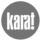 